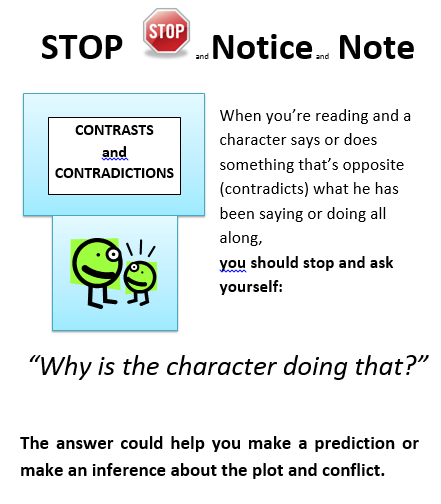 The text says. . . Why do I think the character’s doing that?My prediction/inference about plot and/or conflict is. . . 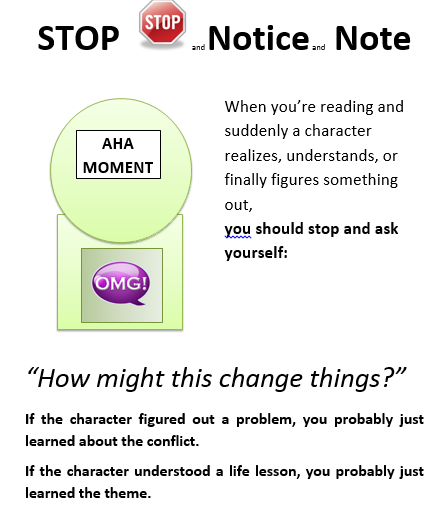 The text says. . . How do I think this might change things in the story/for the char.?A conflict or theme I can infer from this is. . . 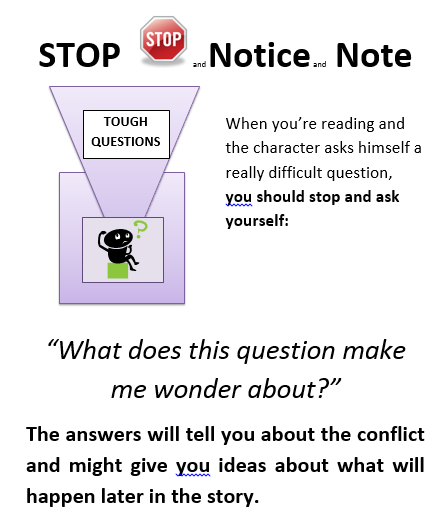 The text says. . . What does this question make me wonder about?A conflict I could infer from this or a prediction I could make from this is. . . 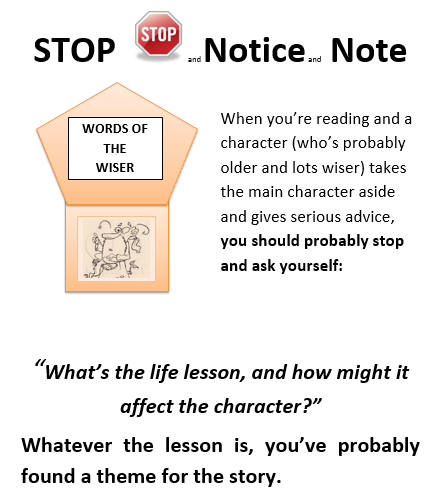 The text says. . . What’s the life lesson, and how might it affect the character?A theme I can infer from this is. . .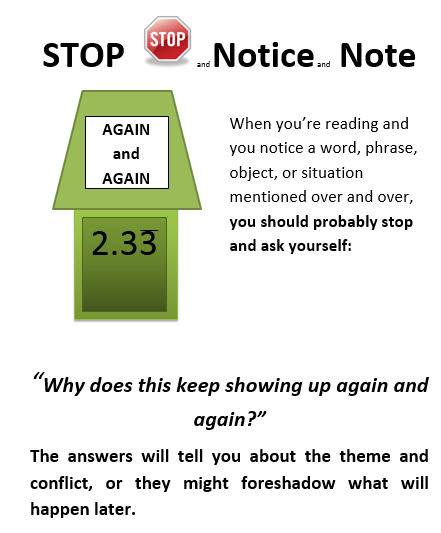 The text says. . . Why do I think this keeps showing up again and again?A theme and/or conflict I can infer or event this might foreshadow   is. . . 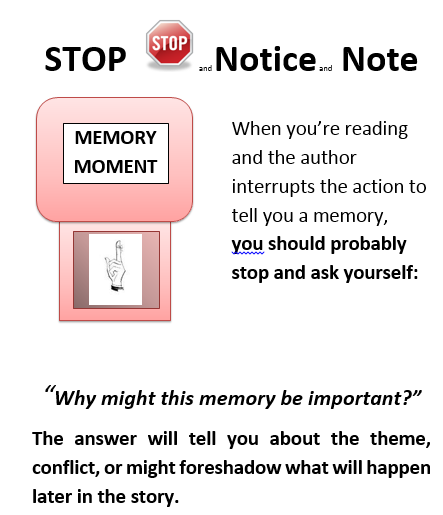 The text says. . . Why do I think this memory could be important?A theme and/or conflict I can infer or event this might foreshadow   is. . .